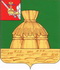 АДМИНИСТРАЦИЯ НИКОЛЬСКОГО МУНИЦИПАЛЬНОГО РАЙОНАПОСТАНОВЛЕНИЕ                2021 года		                                                                                 № г. Никольск Об утверждении Порядка внесения изменений в перечень главных администраторов доходов бюджета  Никольского муниципального района В соответствии с пунктом 10 Общих требований к закреплению за органами государственной власти (государственными органами) субъекта Российской Федерации, органами управления территориальными фондами обязательного медицинского страхования, органами местного самоуправления, органами местной администрации полномочий главного администратора доходов бюджета и к утверждению перечня главных администраторов доходов бюджета субъекта Российской Федерации, бюджета территориального фонда обязательного медицинского страхования, местного бюджета, утвержденных Постановлением Правительства Российской Федерации от 16.09.2021 № 1569. постановляю: 1. Утвердить Порядок внесения изменений в перечень главных администраторов доходов бюджета Никольского муниципального района (прилагается).2. Настоящее Постановление вступает в силу после официального опубликования в районной газете "Авангард", подлежит размещению на официальном сайте администрации Никольского муниципального района и применяется к правоотношениям, возникающим при составлении и исполнении бюджета Никольского муниципального района, начиная с бюджета на 2022 год и на плановый период 2023 и 2024 годов.Руководитель администрации	Никольского муниципального района				А.Н.Баданина.УТВЕРЖДЕН
постановлением Администрации
Никольского муниципального района
от                   2021 ПОРЯДОК внесения изменений в Перечень главных администраторов доходов бюджета Никольского муниципального района. 1. Настоящий Порядок разработан в соответствии с пунктом 10 Общих требований к закреплению за органами государственной власти (государственными органами) субъекта Российской Федерации, органами управления территориальными фондами обязательного медицинского страхования, органами местного самоуправления, органами местной администрации полномочий главного администратора доходов бюджета и к утверждению перечня главных администраторов доходов бюджета субъекта Российской Федерации, бюджета территориального фонда обязательного медицинского страхования, местного бюджета, утвержденных Постановлением Правительства Российской Федерации от 16.09.2021 № 1569, и определяет механизм и сроки внесения изменений в перечень главных администраторов доходов бюджета Никольского муниципального района.2. В случаях изменения в течение календарного года состава и (или) функций главных администраторов доходов бюджета Никольского муниципального района, а также изменения принципов назначения и присвоения структуры кодов классификации доходов бюджета Никольского муниципального района изменения в перечень главных администраторов доходов бюджета Никольского муниципального района, а также в состав закрепленных за главными администраторами доходов бюджета Никольского муниципального района кодов классификации доходов бюджета Никольского муниципального района вносятся распоряжением администрации Никольского муниципального района в срок не позднее 30 календарных дней со дня внесения изменений без внесения изменений в постановление администрации Никольского муниципального района, утверждающее перечень главных администраторов доходов бюджета Никольского муниципального района. 3. Главные администраторы доходов бюджета Никольского муниципального района (далее - Заявители) направляют заявку в Финансовое управление Никольского муниципального района (далее Финансовое управление)  о внесении изменений в перечень главных администраторов доходов бюджета Никольского муниципального района не позднее 10 календарных дней со дня внесения изменений в нормативные правовые акты Российской Федерации, Вологодской области, Никольского муниципального района с указанием следующей информации:- основание для внесения изменений в перечень;- наименование и код главного администратора доходов;- код вида (подвида) доходов районного бюджета;- наименование кода вида (подвида) доходов районного бюджета.Заявка регистрируется в день поступления.Рассмотрение  заявки Финансовым управление осуществляется в течение
10 рабочих дней со дня их поступления.По итогам рассмотрения заявки Финансовое управление в срок, установленный пунктом 4 настоящего Порядка:- разрабатывает соответствующий проект распоряжения администрации Никольского муниципального района (далее - администрация), который направляется руководителю администрации в течение двух рабочих дней со дня разработки для подписания. Проект распоряжения подписывается руководителем администрации в течение одного рабочего дня. Принятое распоряжение направляется в Финансовое управление в течение одного рабочего дня со дня его регистрации;- в случае наличия основания для отказа в письменном виде информирует Заявителя об отказе в согласовании предложения с указанием причин отказа.Основаниями для отказа в согласовании Заявки являются:- отсутствие в нормативно-правовом акте Министерства финансов Российской Федерации, устанавливающем коды классификации доходов бюджетов и соответствующие им коды аналитической группы вида доходов бюджетов, кода группы, подгруппы, статьи доходов бюджетов, предлагаемого заявителем к включению в Перечень;-несоответствие наименования кода группы, подгруппы, статьи доходов бюджета муниципального района коду группы, подгруппы, статьи доходов бюджета муниципального района.После устранения несоответствия, указанного в третьем абзаце пункта 6 настоящего Порядка, послужившего основанием для отказа в согласовании предложения, Заявитель может направить в Финансовое управление предложение о внесении изменений в Перечень повторно.